 aprendendo com os astronautasFique esperto para evitar erros de postura corporal nas atividades on line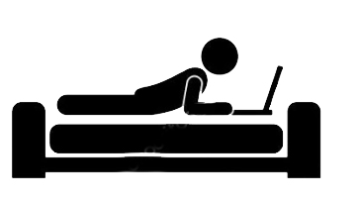 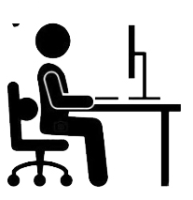 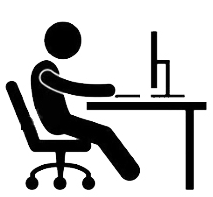 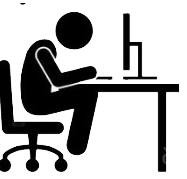 I. DESENHE, NESTE ESPAÇO, A SUA POSTURA AO UTILIZAR SEU COMPUTADOR PARA REALIZAR AS SUAS ATIVIDADES ON LINE.